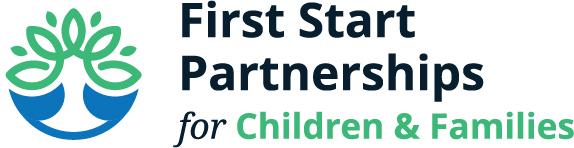 Consejo de Politicas17 de octubre, 202210:00 am254 E King Street Chambersburg, PAMiembros del Consejo de Política presentes: Lillian Menedez, Hadrina Ceballos, Lindsay Weaver, Ivonne Aplicano, Sandi MillerPersonal de FSP presente: Jennifer Mercer, Amy Newell, Carolyn Clouser, Ana HerreraBienvenidaLindsay dio la bienvenida a todos a la reunión y dio inicio a la reunión a las 10:05 am.Asuntos de la Reunión Previa Acta del mes de Septiembre:  Lindsay hizo la moción para aprobar los minutos de la reunión de septiembre. Lillian aprobó la moción. La moción es aceptada.   Estados financieros de septiembre y gastos de la tarjeta de crédito: Jennifer compartió una actualización del Departamento de Finanzas. La auditoría preliminar se completó el 29/08/2022 y la auditoría final está programada para la semana del 26/10/2022. Las reuniones de directores se programarán para mediados de octubre para discutir cualquier solicitud/revisión de presupuesto y luego se presentarán a principios de noviembre. Pagamos por algunos servicios anualmente, lo que está causando que los servicios contratados de la línea de suministro; los elementos del seguro de responsabilidad civil; estén por encima del presupuesto en general. Mantendremos atención al respecto, pero posiblemente volveremos a presupuestar en noviembre. Se han completado los siguientes informes: Informe Trimestral de Transacciones en Efectivo de HSSAP y FMPK e Informe Trimestral de Gastos. En general, estamos funcionando como se esperaba. En este punto, esperaríamos que los fondos estatales estén alrededor del 25% y los federales alrededor del 16.66%. Los fondos estatales generales están en 21.5% y los presupuestos federales están en 15.8%. En este momento, el único que está funcionando más de un 5 % por debajo de las expectativas es HSSAP, que está funcionando a un 15,2 %. Lindsay hizo una moción para aprobar los gastos financieros y de tarjetas de crédito de septiembre tal como se presentaron. Hadrina secundó la moción. La moción es aceptada.Nominaciones del Consejo de Políticas para las Posiciones Disponibles: Amy compartió que los siguientes puestos están disponibles: secretaria, vicepresidenta, coordinador/enlace de la junta, coordinador/enlace del comité de padres y tesorero. Sandi pidió aclaraciones sobre las responsabilidades del coordinador/ enlace del comité de padres. Jennifer explicó esta posición tal como se describe en los estatutos. En este momento ninguno de los participantes en la reunión de hoy estaba interesado en las posiciones disponibles.Conflicto de intereses, confidencialidad, declaración de compromiso de NAEYC:  Jennifer compartió con el grupo que firmamos estos 3 documentos cada año y dio una breve descripción. Lillian, Hadrina e Ivonne llevarán los documentos a casa y los revisarán y luego regresarán una vez que estén firmados. Jennifer les preguntó a Lindsay y Sandi si les gustaría recibirlos por correo electrónico para firmar a través de Adobe. Preguntaron si los formularios se podían llevar al Día de la Familia en Country Creek y los firmarían en este evento.Nuevos Asuntos Ratificación del voto emitido via correo electrónico para el acta y las finanzas de agosto:  Jennifer compartió que los minutos del mes de agosto se enviaron por correo electrónico para una votación. Holly hizo una moción para aceptar los minutos del mes de agosto vía correo electrónico. Lindsay apoyo la moción. La moción es aceptada.Autoevaluación del programa: Amy compartió que todos los años completamos nuestra autoevaluación del programa anual que se requiere a través de la oficina de Head Start. Evaluamos nuestro cumplimiento con los Estándares de Head Start. Si no cumplimos, entonces debemos tener un plan para avanzar hacia el cumplimiento. Este año usaremos los estándares de NAEYC como nuestra autoevaluación. El 16 de noviembre realizaremos la reunión de Autoevaluación vía Zoom. Lindsay representará al Consejo de Políticas en esta reunión.  Testimonios: Carolyn compartió que el condado de Healthy Franklin tendrá una Cumbre de Salud este jueves y presentamos dos historias de éxito que se compartirán en esta reunión.Julie Pepo, una Asesora de la Familias en Waynesboro, trabajó con una madre soltera y su hija que no tenían hogar. La madre obtuvo empleo, obtuvo atención médica y dental para ella y su hija. Julie trabajó con la familia para organizar el transporte de la madre para asistir a una feria de trabajo.  La familia ahora vive por si misa y la hija comenzó el Kindergarten este año.Ana compartió que ella es la Asesora de la Familias en Trinity y notó que las familias no estaban usando los mejores asientos de seguridad para los niños, tampoco estaban siguiendo las prácticas de seguridad. Ella aprendió que esto se debía a la comunicación, el idioma y la comprensión de nuestras leyes sobre asientos de seguridad. Ana trabajó con el Departamento de Policía y los Bomberos del condado de Chambersburg para organizar un evento de comprensión en asientos para automóviles que incluyó a oficiales y miembros del departamento de bomberos que hablan español. Ana compartió que 25 familias asistieron a este evento e interactuaron con la policía y el departamento de los bomberos. Les explicaron las leyes de los asientos de seguridad y permitieron que los niños exploraran los camiones de bomberos. La información se presentó tanto en inglés como en español. También les explicaron a los padres el programa de préstamo en el que por $10 obtienen un asiento de seguridad de automóvil nuevo y cuando el niño crezca si ellos los devuelven reciben $5 de regreso. Fondos del Comité de Padres:  Amy compartió que cada salón de clases recibe una pequeña cantidad de dinero para usar dentro de su salón de clases a discreción del comité de padres. Amy dijo que no estaba segura de cuánto recibe exactamente cada salón de clases. Lindsay dijo que el año pasado pensó que era un poco más de $100.Entrenamiento de Gobernanza:  Amy dijo que le gustaría aplazar este tema para la próxima reunión o por correo electrónico, ya que no conoce los detalles que lo rodean.  Reporte de Director:  Amy compartió las siguientes vacantes de personal:• Región del Norte (Chambersburg, Upper Path Valley)1 maestro principal en Life Point4 maestros asistentes- Meadow Creek, Life Point, St. John's1 Coordinador de programa1 visitante del hogar*** al menos a 3 personas estamos moviendo a través del proceso de entrevistaRegion del Sur (Waynesboro, Greencastle, Tuscarora)1 Maestro Principal-Greencastle6 Maestros Asistentes- Se han hecho 2 ofertas1 Coordinador de ProgramaAmy compartió los números de inscripción por ubicación:• Pre-K:Buchanan- completamente inscritoChambers- totalmente inscritoChambersburg Early Learning Center: la mayoría de los salones están completamente inscritosNew Franklin- 61%Upper Path Valley- 94%Greencastle- 98%Tuscarora- completamente inscritoWaynesboro- en total 80% inscrito• Head Start:Waynesboro- 90%Meadow Creek- 100%Life Point- 75%Trinity- 98%St. John's- 70%***todas los salones de día extendido están al 100% de inscripción• Los salones de Early Head Start están totalmente inscritos• Early Head Start Basado en el Hogar - 80%Discusión/preguntas/sugerencias de los miembros: Jennifer compartió los detalles del próximo Día de la Familia en Country Creek. Se llevará a cabo el 2 de noviembre de 2022 en caso de lluvia el día se cambiará al 3 de noviembre a 6 pm. Confirme su asistencia con los maestros de su salón de clases antes del 19 de octubre del 2022.Aplazamiento de la ReunionReunión se termino a las 11:00 amLa Proxima Reunion será :  Lunes, 21 de Noviembre, 2022 10:00-11:00 am